War JournalThe United Nations has had enough of war and they’re looking for solutions. They have asked you to prepare a report on the major conflicts of the 20th century. You will gather data on each of the conflicts listed below and prepare a series of recommendations the U.N. could put in place that might, if all goes well, put an end to armed conflict.Your report will include: World War I, World War II, The Korean Conflict, The Vietnam War, Operations Desert Shield and Storm, The “War on Terror” (Iraq and Afghanistan). Each conflict will be described and analyzed using the following headings:The BasicsDates, participants, casualties, cost, cause(s)Special CharacteristicsWhat made this war different from all the others?OutcomeWho “won?”Long-term effectsIn what way(s) did this war alter the course of history?The final piece of your War Journal will be an overall analysis describing the general causes of war and will recommend possible strategies the United Nations might use to discourage or even eliminate future armed conflicts.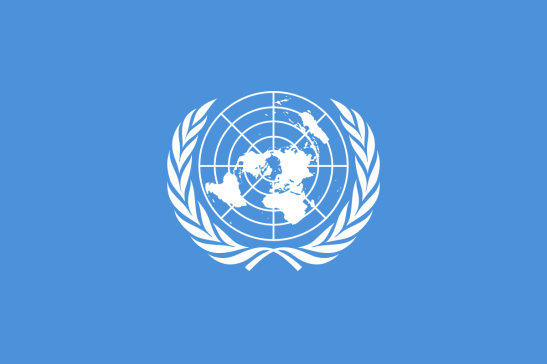 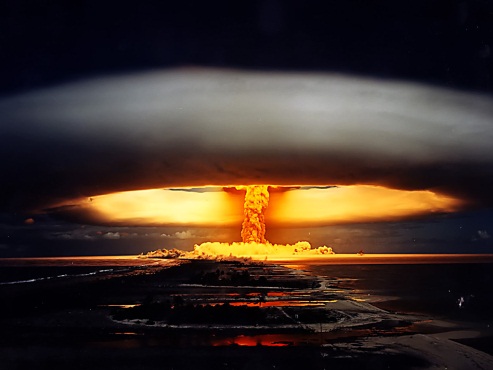 Criteria / LevelLevel 4Level 3Level 2Level 1KnowledgeJournal contains a great deal of accurate detailJournal contains considerable accurate detailJournal contains some accurate detailJournal contains limited accurate detailThinkingAnalyses are very thoughtful and insightfulAnalyses are considerably thoughtful and insightfulAnalyses are somewhat thoughtful and insightfulAnalyses demonstrate limited thought and insightCommunicationJournal is well organized and a pleasure to readJournal is perfectly readableJournal is a bit of a mess and somewhat difficult to readYou probably shouldn’t have completed this assignment on the back of the handout